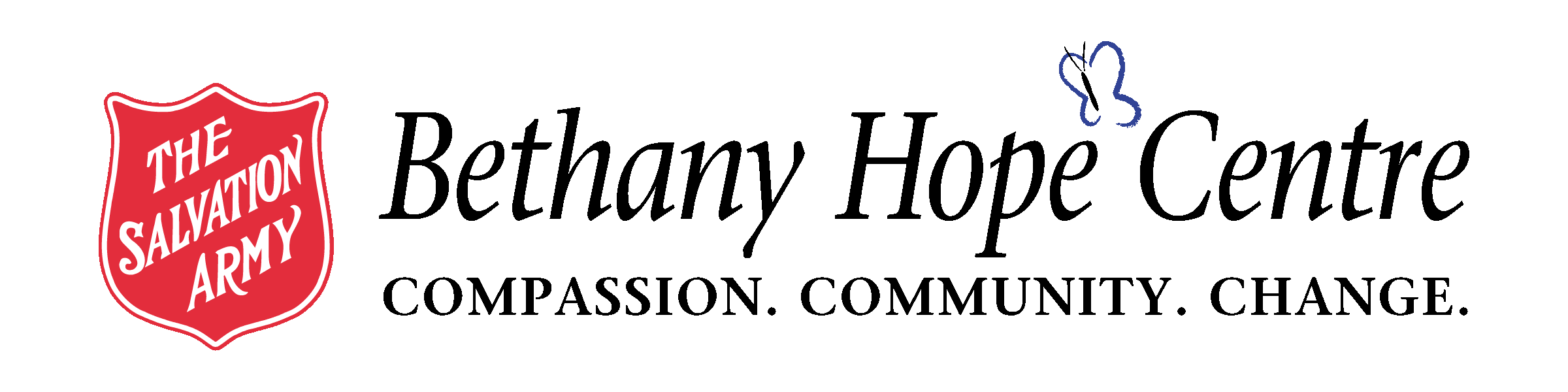 Bethany Hope Centre Nourish Family Food Centre Program CoordinatorCompensation: $18.50-$20.15 hr based on experience                          FT permanent w/ RRSP and Benefits (after completion of probationary period)Our mission is to support, equip and empower adults, youth and children in the Ottawa Region by building services, partnerships and a faith based community spirit with a primary focus on young parents and their children.Program Objective:  Through a variety of programs and community collaboration, this position will assist young parent families with young children meeting the following objectivesHealthy Food AccessHealthy Food Education and skillsHealthy Food Advocacy within the greater communityWORKING RELATIONSHIP(S)Directly reports to Director of Child and Youth Development Works in collaboration with the Volunteer Coordinator, Nourish Assistant, summer students, placement students, volunteersWill plan funding activities with support of other staff membersSKILLS AND QUALIFICATIONSBe willing to embrace and forward the values of a Good Food Organization as driven by Salvation Army values and the values of the Community Food Centers of CanadaA minimum of 2 years’ relevant experience in social services/community development/health/and/or nutrition preferredDiploma/Degree in a related field preferred Experience in supervision of volunteers or students an assetExperience in cooking meals for/with groups an assetExperience in supervising or implementing a garden program an assetProven understanding of the issues facing families living on low incomeProven understanding of nutritional issues of families living on low income.Food health and safety informed and Food Handlers CertificationProven ability to network with Community programs, donors, funders including local schools and shelters.Grant writing experience is an assetExperience in managing a food budget Flexibility to deal with changing program needsStrong assessment skills with the capacity to communicate results Driver’s license and daily access to a vehicleAble to lift weights of 30 lbsComputer skills required (EXCEL, WORD etc)Current Criminal Police CheckExcellent oral and written communication skill required, bilingual an assetExcellent interpersonal, organizational skills and sound judgmentWillingness to work within the Christian mandate of The Salvation ArmyPlease submit your cover letter and resume no later than Friday March 22, 2019By email only to Sandra_randall@can.salvationarmy.orgOnly applicants selected for an interview will be contacted.